1.2 Vragen1. Je meet de temperatuur met een _____________________Op dit instrument is de temperatuur aangegeven in de eenheid_________________________2. Welke temperaturen zijn volgens de badthermometer    hieronder geschikt voor een babybadje?    Arceer de goede antwoorden.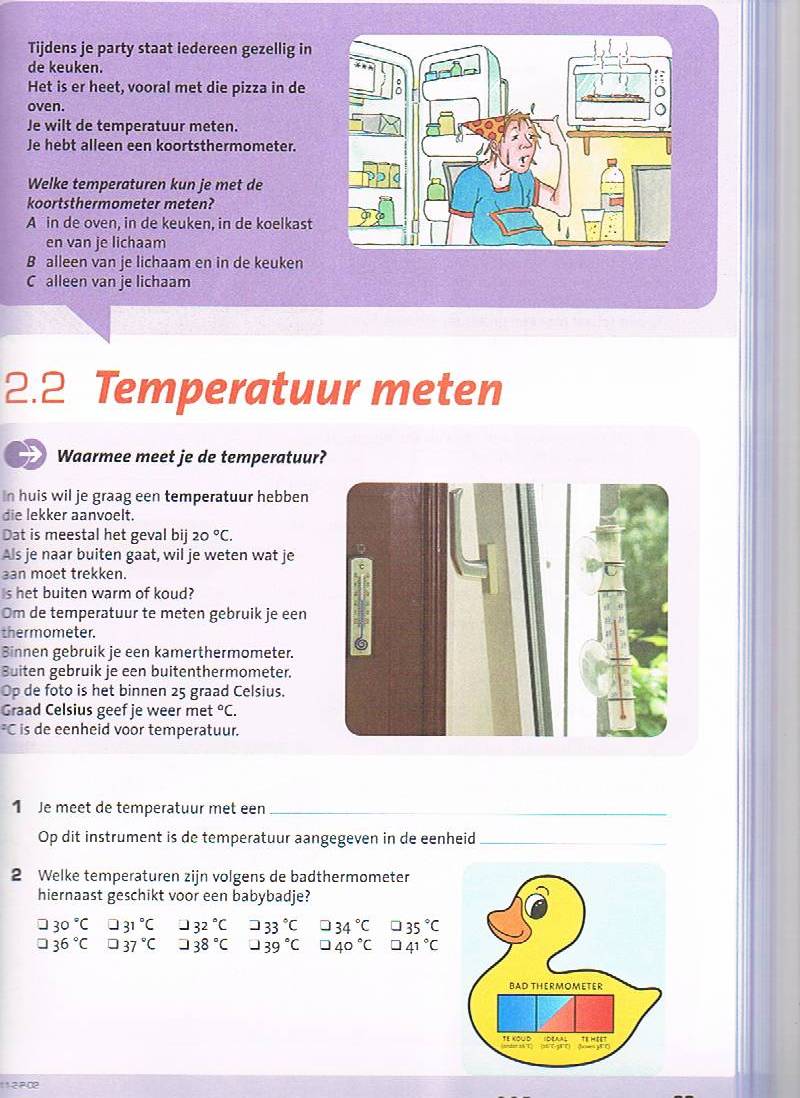 Te koud: onder 26 0CIdeaal: 26 0C – 38 0CTe heet: boven 38 0C30 0C		31 0C		32 0C		33 0C		34 0C		35 0C	36 0C		37 0C		38 0C		39 0C		40 0C		41 0C		1.3 Vragen3. De thermometer van een vulkanoloog     moet een meetbereik hebben tot:100˚C500˚C1500˚C50000˚C4. Welke temperatuur geeft de koortsthermometer hieronder aan?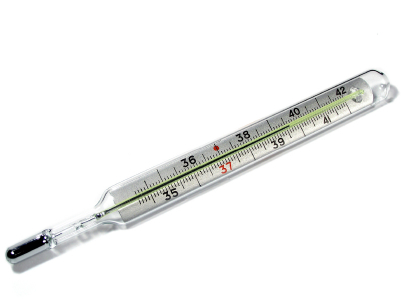 ………………..˚C5. Wat is het meetbereik van de koortsthermometer?    Het meetbereik loopt van…………˚C tot…………..˚C1.4 Vragen6. Arceer het juiste antwoord.A Een vloeistof die warmer wordt		zet uit	krimptB Een vloeistof die afkoelt			zet uit	krimpt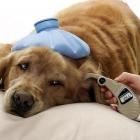 1.5 Vraag7. Hieronder zie je drie vakjes met een lijntje ertussen.Maak van de lijnen een pijl.Laat de pijl zo wijzen dat de volgorde klopt.1.6 Vragen8. Met de vloeistofthermometer hieronder kun je temperaturen meten     Van__________0C tot	_________0C.   Met de oventhermometer hieronder kun je temperaturen meten    Van________	__0C tot	_________0C.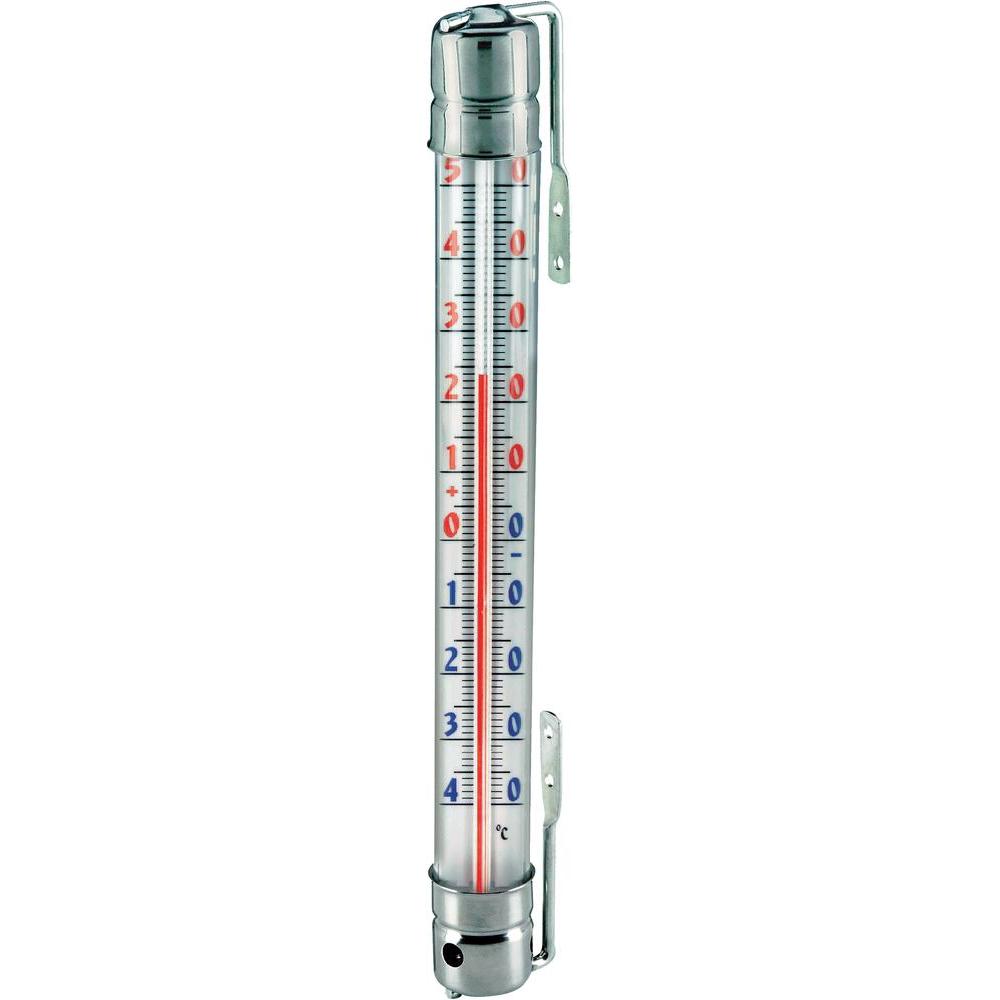 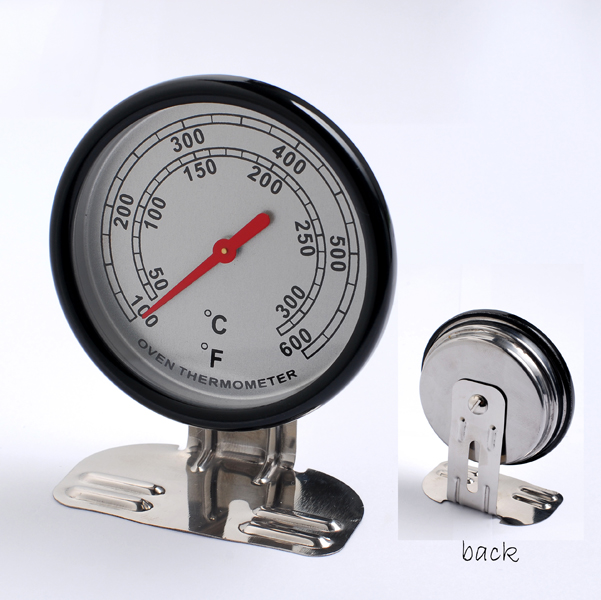 9. Welke temperatuur geeft de vloeistofthermometer aan?____________    Welke temperatuur geeft de oventhermometer aan?______________10. Wat hoort bij een Digitale thermometer en wat bij een Vloeistofthermometer?Zet in de tweede kolom een D of een V.11. Welke temperatuur geven de onderstaande thermometers aan?      Zet je antwoord onder elke thermometer.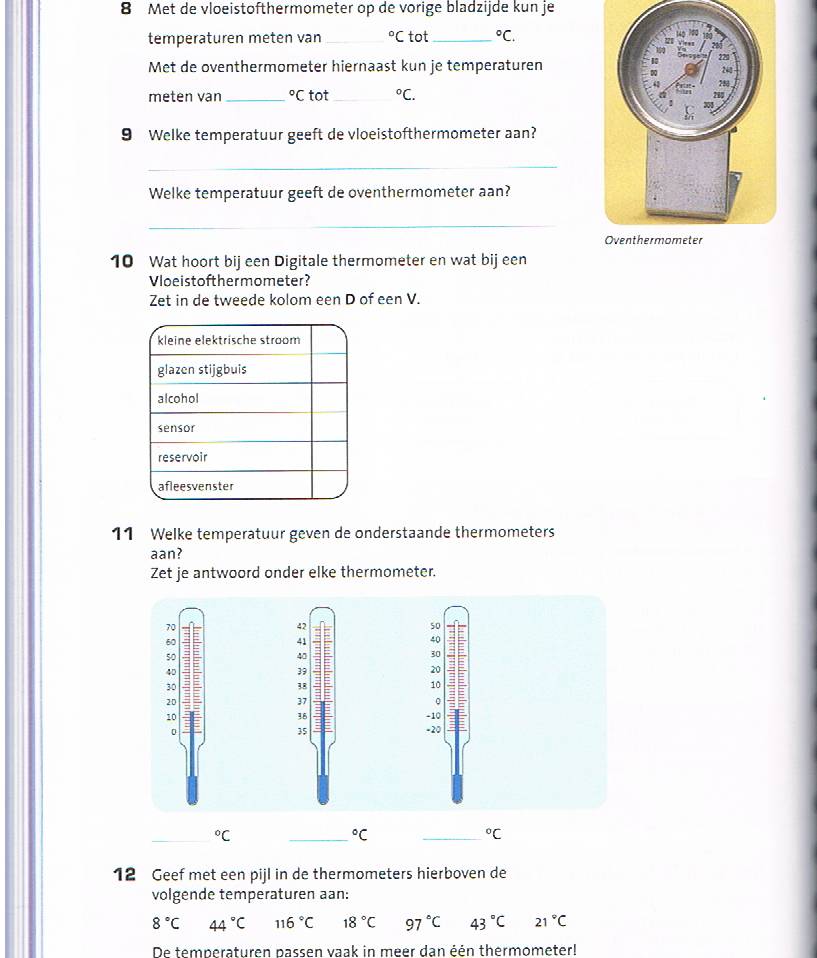 12. Geef met een pijl in de bovenstaande thermometers      de volgende temperaturen aan:      De temperaturen passen vaak in meer dan één thermometer.    8 0C	44 0C		18 0C		97 0C		43 0C		21 0C13. Teken in de figuur hiernaast 				      een schaalverdeling van 10 0C tot 40 0C  Neem voor 1 0C een afstand van 1 mm.Zet grote strepen in stappen van 10 0CZet kleine strepen in stappen van 5 0CDe lijn die je ziet geeft 10 0C aan.14. Streep de woorden hieronder weg uit de puzzel.AFLEESVENSTER		CELSIUS			VLOEISTOFDIGITAAL			MEETBEREIK			WARMRESERVOIR			SCHAALVERDELING		THERMOMETERSTIJGBUIS			TEMPERATUUR		UITZETTENWelke zin blijft er over?1. Arceer de onderdelen die horen bij een vloeistofthermometer.2. Geef van de volgende beweringen aan of ze goed of fout zijn.    Arceer het goede antwoord.a De temperatuur meet je in graden Celsius			goed		foutb Met een koortsthermometer kun je   de temperatuur van sneeuw meten.			goed		foutc De smalle buis van een thermometer   heet reservoir.							goed		foutd Als de vloeistof warmer wordt,   stijgt de vloeistof in de buis.					goed		foute Een digitale thermometer werkt met een sensor.	goed		foutf  De thermometer in de figuur hieronder   wijst – 3 0C							goed		fout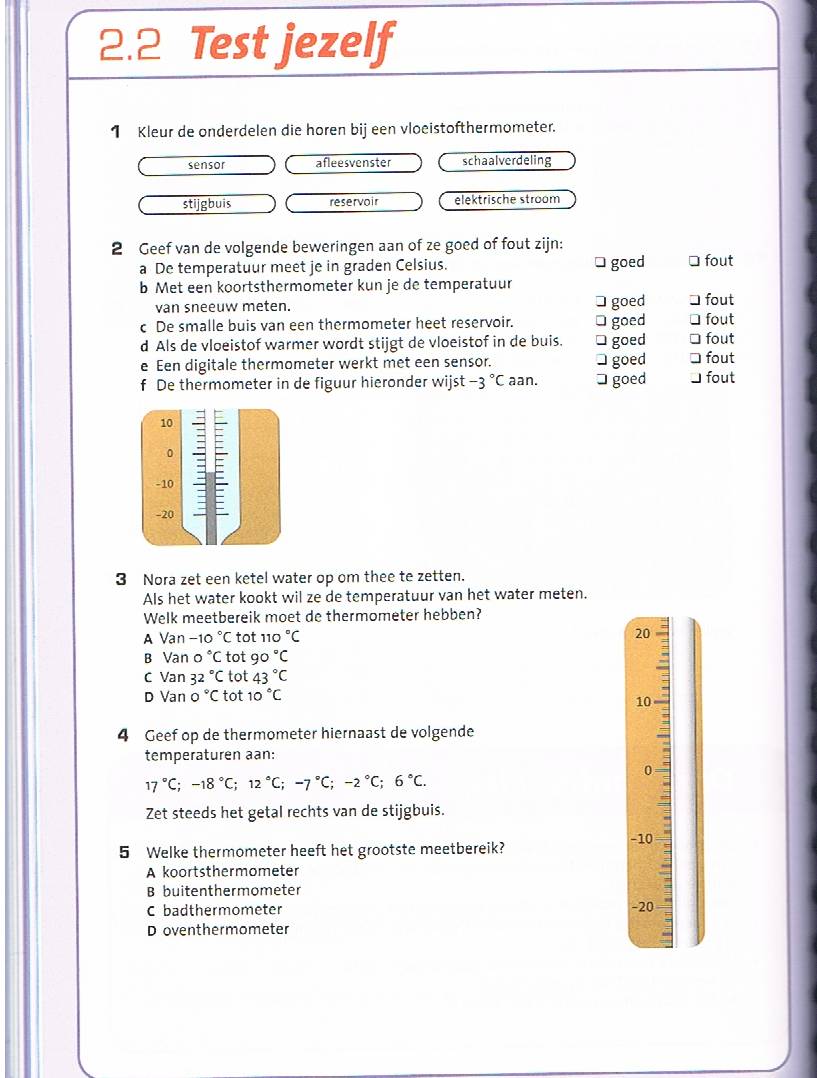 3. Nora zet een ketel water op om thee te zetten.    Als het water kookt, wil ze de temperatuur van het water meten.    Welk meetbereik  moet de thermometer hebben?Van – 10 0C tot 110 0CVan 0 0C tot 90 0CVan 320C tot 43 0CVan 0 0C tot 10 0C4. Geef op de thermometer hieronder de volgende temperaturen aan.    17 0C		- 18 0C	120C		-7 0C		-20C		60C   Zet steeds het getal rechts van de stijgbuis.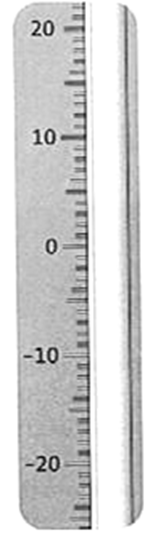 5. Welke thermometer heeft het grootste meetbereik?KoortsthermometerBuitenthermometerBadthermometerOventhermometer2.1 Vragen1. Geef van de volgende beweringen aan of ze goed of fout zijn.2. Waar is cv de afkorting van?___________________3. Vul in: Brandstoffen bevatten 	_________________energie.2.2 Vragen1. In de vakken staan verschillende brandstoffen.    Kleur de vakken met brandstof afkomstig van fossiele brandstoffen.2. Waaruit bestaat biogas?3. Noem 4 brandstoffen die je bij de benzinepomp kunt kopen.1.__________________	2._________________________3.__________________	4._________________________2.3 Vragen7. In de tekening zie je een houtvuur.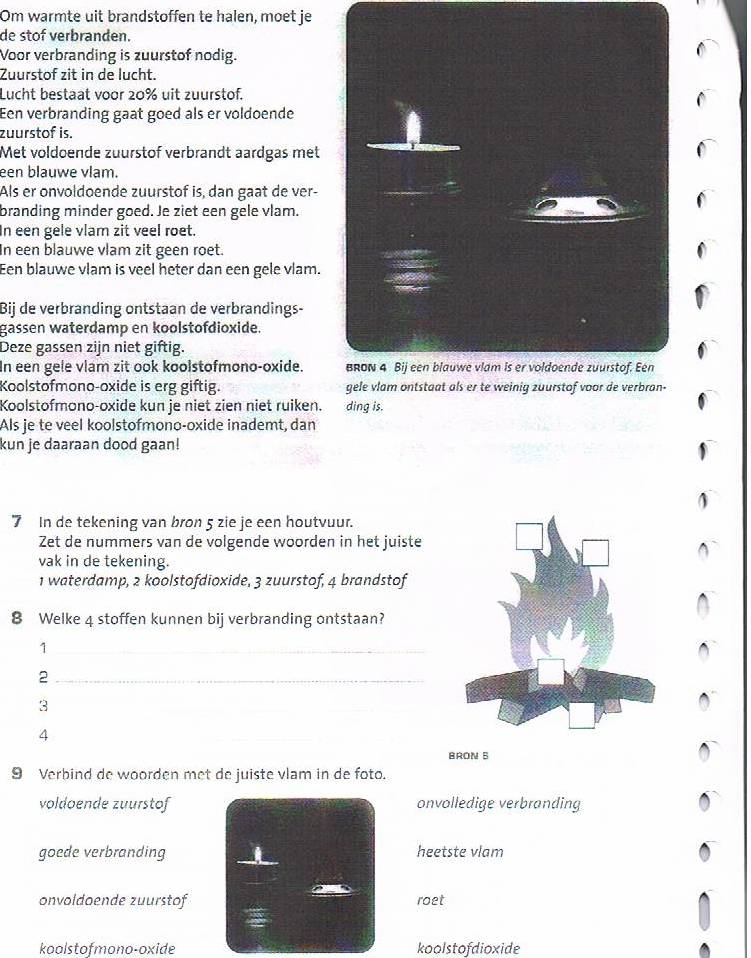     Zet de nummers van de volgende woorden in     het juiste vak in de tekening.   1 waterdamp, 2 koolstofdioxide, 3 zuurstof, 4 brandstof8. Welke 4 stoffen kunnen bij verbranding ontstaan?1.__________________________________2.__________________________________3.__________________________________4.__________________________________9. Verbind de woorden met de juiste vlam in de foto.voldoende zuurstof					   onvolledige verbrandinggoede verbranding	heetste vlam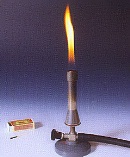 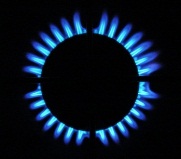 onvoldoende zuurstof		roetkoolstofmono- oxide					      koolstofdioxide2.4 Vragen11. Bedenk 2 manieren om het energieverbruik       voor verwarming van een huis te beperken.a._______________________________________b._______________________________________12. Schoon of niet schoon? Zet een kruisje in het juiste vak.13. Maak de puzzel. 1. een verbrandingsgas	2. een fossiele brandstof3. nodig voor verbranding	4. zet chemische energie om in warmte5. bevindt zich in een gele vlam6. kleur van een vlam bij gebrek aan zuurstofWelk woord ontstaat er in de kolom met de blauwe lijnen?___________________________________________1. Zet de volgende woorden op de juiste plaats.    geel – gasfornuis – cv – strijkijzer – energie – temperatuur    aardolie – open haardDe afkorting voor centrale verwarming is_______________________In huis willen wij graag een behaaglijke________________________Een fossiele brandstof waar men ook benzine van maakt is__________Een warmtebron om op te koken is een____________________Warmte is een soort___________________________De kleur van een vlam is bij onvolledige verbranding________________Omzetten van chemische energie in warmte gebeurt in een___________Omzetten van elektrische energie in warmte gebeurt in een___________2. Lees het krantenartikel.KoolmonoxidevergiftigingNieuwendijk Amsterdam.21 maart 2005Zondagavond 20 maart, rond 18.15 uur,liep een man lichte koolmonoxidevergiftiging opin een horecagelegenheid aan de Nieuwendijk in Amsterdam.De oorzaak bleek een slecht functionerende kachel in de kelder van het pand te zijn.Het reukloze koolmonoxidegas was inmiddels het hele pand doorgetrokken en na enkele klachten van klanten besloot de bedrijfsleider het pand te ontruimen.Zet een kruisje voor het goede woord.a. Welke eigenschap van koolstofmono-oxide wordt    in het krantenartikel genoemd?    kleurloos		reukloos		giftigb. Koolstofmono-oxide is een    vloeistof			brandstof		gasc. Welke kleur vlam had de kachel waarschijnlijk?    blauw			geel			kleurloos3. Waar of niet waar?    Zet kruisjes in de juiste kolom.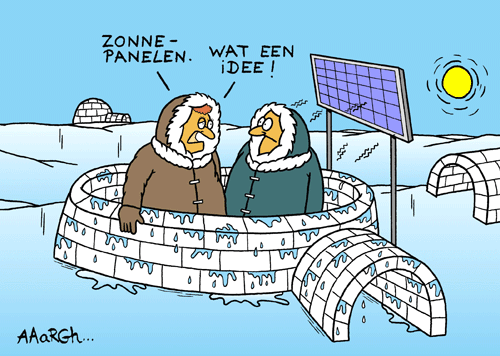 3.1 Vragen1. Het vermogen van het broodrooster is:____________W.2. Juist of onjuist?    Arceer de balk met groen als het juist is     en rood als het onjuist is.3. Op elektrische apparaten staat het vermogen van een apparaat.    Het symbool voor vermogen is______________________4. De eenheid van vermogen is________________________5. De lampen hieronder geven evenveel licht.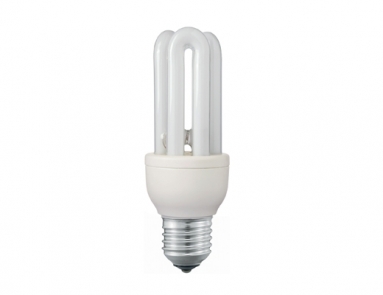 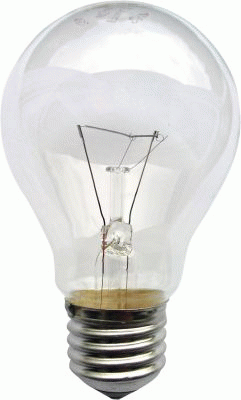 spaarlamp 11 W                             gloeilamp 60 W    Zet een rode cirkel om de lamp die de meeste energie verbruikt .    Zet een groene cirkel om de lamp die de minste energie verbruikt .    Welke lamp is het goedkoopst in het gebruik?_______________6. Op het typeplaatje van een tv staat 100 W.    Anke zet de tv op stand-by.    Er brandt nog een rood lampje.    Arceer met groen het juiste antwoord.    Gebruikt de tv op stand-by nog energie?		ja / nee    Is het vermogen bij stand-by 100 W?			ja / nee3.2 Vragen7. Wat meet je met een elektriciteitsmeter?________________________________________________8. In welke eenheid meet dit instrument?    _________________     afgekort:______________________9.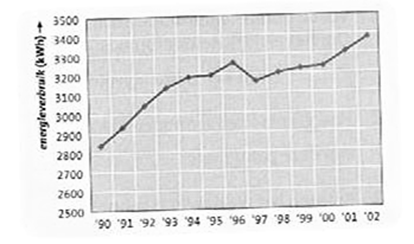 In de grafiek hierboven zie je het elektriciteitsverbruik van een gezin van 1990 tot 2002Hoeveel is het elektriciteitsgebruik in deze periode toegenomen?______________________________________________________10. Vul het jaartal in:3.3 Vragen11. Vul de ontbrekende woorden in.      Om het elektriciteitsverbruik in kWh te berekenen,      moet je het _____________  in kW vermenigvuldigen       met de __________________in uren.12. Hoe groot is het vermogen in kW van het broodrooster      op onderstaande afbeelding _____________ (W) : 	________________= 	____________kW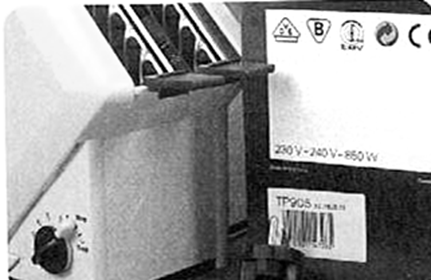 13. Bereken het elektriciteitsgebruik van het bakken van een appeltaart.      Voor het bakken staat een oven met een vermogen van 2 kW      1,5 uur aan.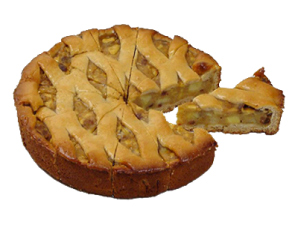 Volg de stappen uit het voorbeeld:a._____________________________							b.____________________________c._____________________________d.______________________________Wat moet je betalen voor het energiegebruik?De prijs van 1 kWh is ongeveer 19 cent.Als je van een apparaat het energiegebruik hebt berekend, dan vermenigvuldig je het energiegebruik met  0,19 cent.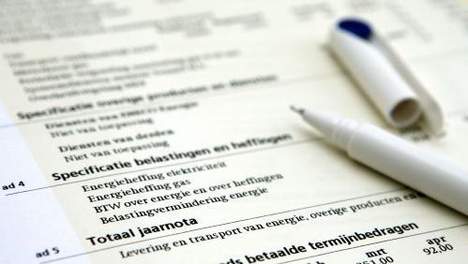 Hoe bereken je de kosten van het energieverbruik van een apparaat?a. Schrijf het energiegebruik in kWh op.		a. 0,216 kWhb. Vermenigvuldig het energieverbruik		b. 0,216 X 0,19 = 0,04    met de kWh-prijs.c. Het antwoord geeft de kosten in euro.	c. 0,04 = 4 eurocent14. Bereken de prijs voor het bakken van een appeltaart uit opdracht 6.     Volg de drie stappen uit het voorbeeld.a. energiegebruik in kWh:___________________________________b. energiegebruik X kWh-prijs:_______________________________c. de kosten zijn:__________________________________________15 . De verlichting in een winkel brandt 12 uur per dag.       Het totale vermogen is 2500 W.       Een kWh kost 19 cent.       De kosten per dag zijn:_______________       De kosten voor een heel jaar zijn:_____________________16. Vind je de juiste zin?GINREEE			     31  3     27  19   12  11  28ATWT                               6THCIL                                    9   20
MVEREOGN                                  14   24  10  17   22    2        26
HKW                          16
LAPM                            29  7     32   5
DOESCNE                           4     1           13  21   15  18
RUOE                           23   25   8    30  1    2    3           4     5    6     7    8     9     7   10   5            11  4        12  13  14  15   16   17  5    18  19 20   21     22   23         24   25  11   16         15   7    26     27  28   26      12  29  30   31   11  29    7    1. Zet de woorden meer, minder en evenveel op de juiste plaats.Een mp3-speler gebruikt ___________energie dan een koffiezetapparaat.Een spaarlamp van 25 W gebruikt	_____________energie dan een gloeilamp van 25 W.Een tv gebruikt in 2 uur _____________energie dan in 1 uur.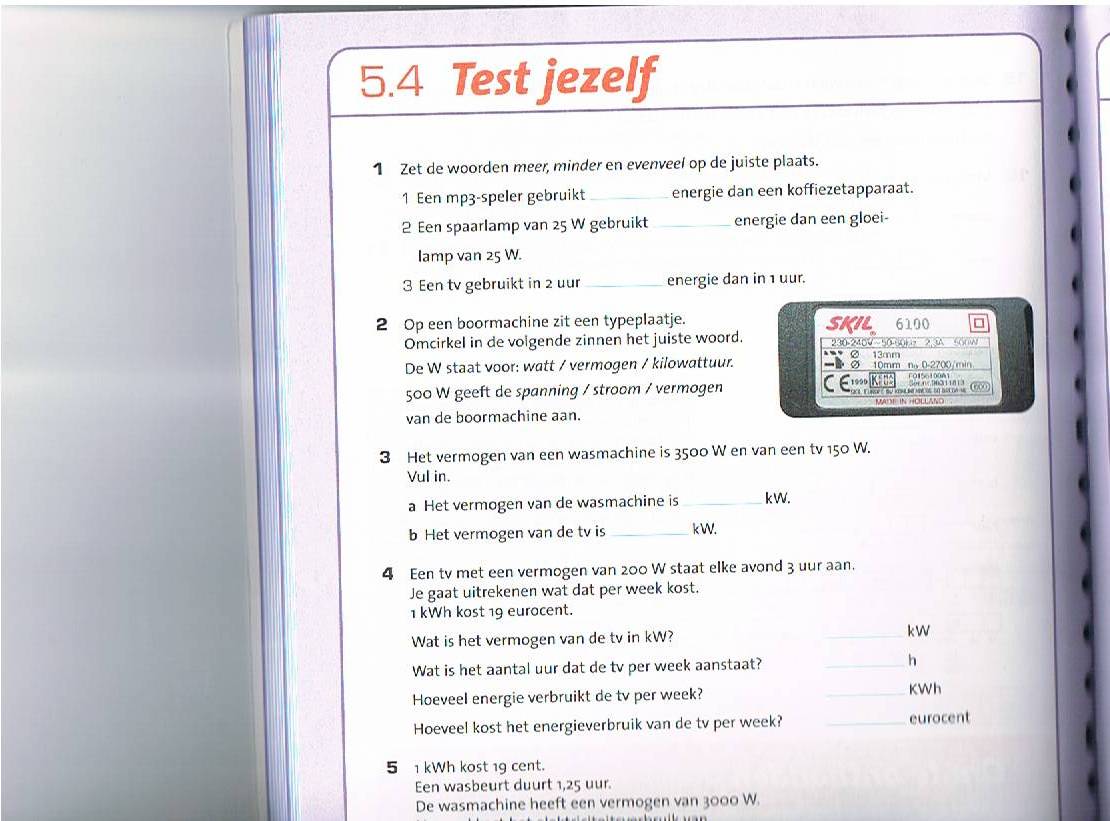 2. Op een machine zit een typeplaatje.    Arceer in de volgende zinnen het juiste woord.    De W staat voor: watt, vermogen, kilowattuur.    500 W geeft de spanning, stroom, vermogen van de machine aan.3. Het vermogen van een wasmachine is 3500 W en van een tv 150 W.    Vul in.Het vermogen van de wasmachine is_______________kW.Het vermogen van de tv is_________________kW.4. Een tv met een vermogen van 200 W staat elke avond 3 uur aan.    Je gaat uitrekenen wat dit per week kost,    1 kWh kost 19 Eurocent.Wat is het vermogen van de tv in kW?		______________kWWat is het aantal uur dat de tv per week aanstaat?	__________HHoeveel energie verbruikt de tv per week?	_______________kWhHoeveel kost het energiegebruik van de tv per week?_______Eurocent5. 1 kWh kost 19 cent.     Een wasbeurt duurt 1,25 uur.     Hoeveel kost het elektriciteitsverbruik van 1 wasbeurt?     1 wasbeurt? €______________6 Hieronder zie je een elektriciteitsrekening.   Het verbruik van de familie is 3888 kWh.   Schrijf op hoe je dit verbruik uit de rekening kunt halen.kleine electrische stroomglazen stijgbuisalcoholsensorreservoirafleesvensterDSUISLECETEMPEDNETTEZTIURATUUISCHAALVERDELINGVLOEISTOFRMEETIJKIEREBTEEMEMETWARMSIUBGJITSTAEENRUUTAREPMETATHRETEMOMREHTELRETSNEVSEELFARMRIOVRESEROMETERBeweringgoedfoutIn een warmtebron wordt warmte gemaaktEen warmtebron is een apparaat dat warmte doorgeeftBrandstoffen bevatten elektrische energieVorm van energieschoonniet schoonEnergie van een zonnepaneelEnergie uit steenkoolEnergie uit steenkoolEnergie uit eb en vloedEnergie uit een watervalEnergie uit benzineuitspraakwaarniet waarFossiele brandstoffen raken nooit op.Fossiele brandstoffen geven geen verbrandingsgassenAardgas is schone energie.Schone energie raakt nooit op.Zonne-energie veroorzaakt  het broeikaseffect.Door zure regen stijgt het water in de rivieren.Schone energie geeft geen verbrandingsgassen.Zonnepanelen gebruiken schone energie.Als een lamp van 11 watt en een lamp van 60 watt even lang branden, dan gebruiken ze evenveel energieAls twee precies dezelfde elektrische apparaten even lang aan staan, dan gebruiken ze evenveel energie.Als een elektrisch apparaat langer aan staat, gebruikt hij meer energie.uitspraakjaartalHet elektriciteitsverbruik in dit jaar was 3200 kWhHet elektriciteitsverbruik in dit jaar was 2830 kWhHet elektriciteitsverbruik was in dit jaar hoger dan het jaar ervoor en hoger dan het jaar erna.In dit jaar daalde het elektriciteitsverbruik van het gezinperiodeperiodemeterstandmeterstandverbruikprijsbedragvantotbegineindkWh€ ct / kWhIn €1-7-051-7-067208675974388819,0738.72